Publicado en Zaragoza el 20/09/2018 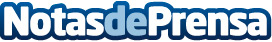 Últimos avances en medicina estética según ISAPSA partir del último estudio realizado por la ISAPS (Sociedad Internacional de Cirugía Plástica y Estética), España sigue la pauta de otras naciones; en nuestro país, las intervenciones estéticas han aumentado hasta convertirlo en el duodécimo país en el mundo en cuanto a número de tratamientos e intervenciones estéticasDatos de contacto:ÚItimos avances de la medicina estéticaNota de prensa publicada en: https://www.notasdeprensa.es/ultimos-avances-en-medicina-estetica-segun Categorias: Nacional Medicina Aragón Medicina alternativa Belleza http://www.notasdeprensa.es